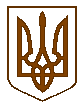 УКРАЇНАБілокриницька   сільська   радаРівненського   району    Рівненської    областіВ И К О Н А В Ч И Й       К О М І Т Е Т  РІШЕННЯвід  19  липня  2018  року                                                                                № 114Про присвоєння поштовоїадреси на земельну ділянку	Розглянувши  заяву  гр. Примак Володимира Павловича  про присвоєння  поштової адреси на земельну ділянку в с. Біла Криниця, Рівненського району Рівненської області та подані ним документи, керуючись п.п. 10 п.б ст. 30 Закону України «Про місцеве самоврядування в Україні», виконавчий комітет Білокриницької сільської радиВ И Р І Ш И В :Присвоїти поштову адресу на земельну ділянку гр. Примак В.П. з кадастровим номером 5624680700:02:006:0485, -  с. Біла Криниця,                       вул. Приміська, 79.   Сільський голова                                                                                    Т. Гончарук